ECDC Scorecard FormQ1. Enrolment	Q2. Attendance RateQ3. InclusionQ4. Teacher Qualifications and SkillsQ5. Use of Pre-primary curriculumQ6. Positive DisciplineQ7. Use of Locally Available MaterialsQ8. BooksQ9. Physical InfrastructureQ10. Learning SpaceQ11. Child ProtectionQ12. Hygiene and SanitationQ13. Space for Outdoor PlayQ14. Management CommitteeQ15. Parental ParticipationQ16. Teacher RetentionQ17. SustainabilityQ18. Transition to PrimaryQ19. Community OutreachQ20. School FeedingQ21. Health ServicesQ22. Parenting EducationQ23. LinkagesDate: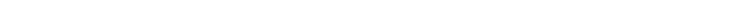 Organisation:Project Name:Location:Region:Village:Name of Group:Total number of male membersType of Group:Total number of female membersTotal number of group membersPrevious score on Q1: Number of people that scored 1Number of people that scored 2Number of people that scored 3Number of people that scored 4Total number of members answering:Average score on Q1:Reasons:Reasons:Actions:Actions:Previous score on Q2: Number of people that scored 1Number of people that scored 2Number of people that scored 3Number of people that scored 4Total number of members answering:Average score on Q2:Reasons:Reasons:Actions:Actions:Previous score on Q3: Number of people that scored 1Number of people that scored 2Number of people that scored 3Number of people that scored 4Total number of members answering:Average score on Q3:Reasons:Reasons:Actions:Actions:Previous score on Q4: Number of people that scored 1Number of people that scored 2Number of people that scored 3Number of people that scored 4Total number of members answering:Average score on Q4:Reasons:Reasons:Actions:Actions:Previous score on Q5: Number of people that scored 1Number of people that scored 2Number of people that scored 3Number of people that scored 4Total number of members answering:Average score on Q5:Reasons:Reasons:Actions:Actions:Previous score on Q6: Number of people that scored 1Number of people that scored 2Number of people that scored 3Number of people that scored 4Total number of members answering:Average score on Q6:Reasons:Reasons:Actions:Actions:Previous score on Q7: Number of people that scored 1Number of people that scored 2Number of people that scored 3Number of people that scored 4Total number of members answering:Average score on Q7:Reasons:Reasons:Actions:Actions:Previous score on Q8: Number of people that scored 1Number of people that scored 2Number of people that scored 3Number of people that scored 4	Total number of members answering:Average score on Q8:Reasons:Reasons:Actions:Actions:Previous score on Q9: Number of people that scored 1Number of people that scored 2Number of people that scored 3Number of people that scored 4Total number of members answering:Average score on Q9:Reasons:Reasons:Actions:Actions:Previous score on Q10: Number of people that scored 1Number of people that scored 2Number of people that scored 3Number of people that scored 4Total number of members answering:Average score on Q10:Reasons:Reasons:Actions:Actions:Previous score on Q9: Number of people that scored 1Number of people that scored 2Number of people that scored 3Number of people that scored 4Total number of members answering:Average score on Q9:Reasons:Reasons:Actions:Actions:Previous score on Q9: Number of people that scored 1Number of people that scored 2Number of people that scored 3Number of people that scored 4Total number of members answering:Average score on Q9:Reasons:Reasons:Actions:Actions:Previous score on Q9: Number of people that scored 1Number of people that scored 2Number of people that scored 3Number of people that scored 4Total number of members answering:Average score on Q9:Reasons:Reasons:Actions:Actions:Previous score on Q9: Number of people that scored 1Number of people that scored 2Number of people that scored 3Number of people that scored 4Total number of members answering:Average score on Q9:Reasons:Reasons:Actions:Actions:Previous score on Q9: Number of people that scored 1Number of people that scored 2Number of people that scored 3Number of people that scored 4Total number of members answering:Average score on Q9:Reasons:Reasons:Actions:Actions:Previous score on Q9: Number of people that scored 1Number of people that scored 2Number of people that scored 3Number of people that scored 4Total number of members answering:Average score on Q9:Reasons:Reasons:Actions:Actions:Previous score on Q9: Number of people that scored 1Number of people that scored 2Number of people that scored 3Number of people that scored 4Total number of members answering:Average score on Q9:Reasons:Reasons:Actions:Actions:Previous score on Q9: Number of people that scored 1Number of people that scored 2Number of people that scored 3Number of people that scored 4Total number of members answering:Average score on Q9:Reasons:Reasons:Actions:Actions:Previous score on Q9: Number of people that scored 1Number of people that scored 2Number of people that scored 3Number of people that scored 4Total number of members answering:Average score on Q9:Reasons:Reasons:Actions:Actions:Previous score on Q9: Number of people that scored 1Number of people that scored 2Number of people that scored 3Number of people that scored 4Total number of members answering:Average score on Q9:Reasons:Reasons:Actions:Actions:Previous score on Q9: Number of people that scored 1Number of people that scored 2Number of people that scored 3Number of people that scored 4Total number of members answering:Average score on Q9:Reasons:Reasons:Actions:Actions:Previous score on Q9: Number of people that scored 1Number of people that scored 2Number of people that scored 3Number of people that scored 4Total number of members answering:Average score on Q9:Reasons:Reasons:Actions:Actions:Previous score on Q9: Number of people that scored 1Number of people that scored 2Number of people that scored 3Number of people that scored 4Total number of members answering:Average score on Q9:Reasons:Reasons:Actions:Actions: